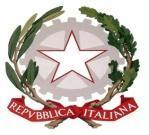 ISTITUTO DI ISTRUZIONE SUPERIORE STATALE“ROSINA SALVO“ - TRAPANISede: Via Marinella, 1 – 91100 TRAPANI – Tel 0923 22386 – Fax:0923 23505 -E-mail (PEC): tpis031005@pec.istruzione.it – E-mail (PEO): tpis031005@istruzione.itCodice meccanografico: TPIS031005 – C.F. 93072110815 - sito internet: www.rosinasalvo.gov.itCOMUNICAZIONE N .14Trapani, 10/10/2017						             Agli Alunni Al Personale Docente e ATA	 Al DSGAAl sito web dell’’Istituto                    Il Liceo “Rosina Salvo” di Trapani, con il patrocinio del Circolo Legambiente “Nautilus” di Erice, parteciperà all’edizione 2017 di “Puliamo il mondo”. La manifestazione vedrà impegnate quattro classi dell’Istituto in attività di volontariato ambientale per ripulire due aree della città, un piccolo gesto di  grande valore educativo che contribuisce a sviluppare senso civico nelle nuove generazioni.In particolare il giorno 11 ottobre p.v. saranno impegnate le seguenti classi: Gli alunni incontreranno i docenti alla fine del v.le Regina Elena, nei pressi della statua della Madonna di Trapani,  alle 8:45. Le attività avranno inizio alle ore 9:00 e si concluderanno alle  ore 12:30 circa. Al termine  della manifestazione le classi verranno licenziate.Trapani è una città straordinaria, ricca di bellezza, storia, tradizioni. Liberarla dai rifiuti e dal degrado è un gesto civile,  ma soprattutto  un obbligo morale.IL Dirigente Scolastico Prof.ssa Giuseppina Messina Firma autografa sostituita a mezzo stampa,ai sensi dell’Art. 3, comma 2, del D. Lgs. n. 39/93CLASSIDOCENTI ACCOMPAGNATORIVL –VM (opzione economico sociale)Adorno P., Cucciarrè S. Messina E.IV O (scienze umane)De Martino P.IV C ( liceo artistico)Giannone C.